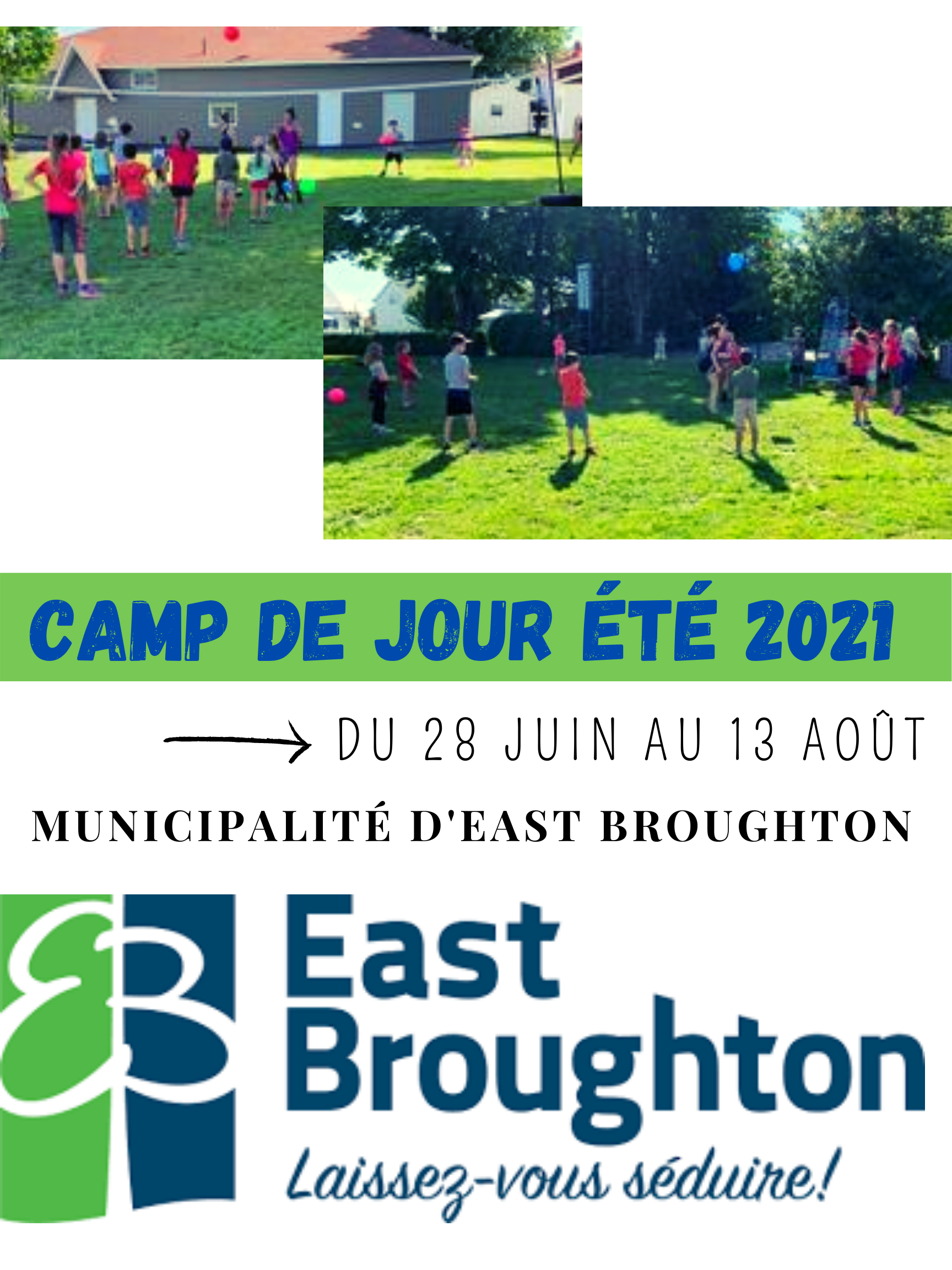 1. Les allergies	Veuillez prendre note que certains enfants fréquentant le terrain de jeux sont sévèrement allergiques aux noix et aux arachides. Il est donc très important de n’apporter aucune collation en contenant lors du camp de jour. Malheureusement, nous devrons jeter la collation si les enfants en apportent. De plus, le partage des collations est interdit pour des questions de sécurité alimentaire.2. Le chandail officiel du terrain de jeux	Chaque enfant recevra un chandail aux couleurs du terrain de jeux. Le port du chandail est obligatoire pour toutes les sorties (si sortie il y a). Cela nous permet de repérer plus facilement tous les enfants. De plus, nous invitons les enfants à porter le chandail tous les mardis.3. La politique d’absence	Les présences seront prises le matin, le midi et le soir. Si votre enfant quitte le camp de jour au cours de la journée, il sera très important d’avertir le ou les animateurs concernés.  4. La politique d’avertissements et d’expulsion	Selon le programme RESPECT, présenté ci-dessous, l’enfant sera expulsé définitivement du camp de jour après trois avertissements. 5. Le programme RESPECT 	Pour assurer la sécurité et le bien-être des enfants au terrain de jeux, des règles ont été établies. Ainsi, les comportements suivants sont strictement interdits :   Frapper ou lancer un objet volontairement sur un ami (violence physique) ;Avoir un langage vulgaire ou blessant envers un ami (violence verbale) ;Faire de l’intimidation auprès des autres (violence psychologique) ; Voler du matériel, un lunch ou autre ;  Manquer de respect envers le personnel, les amis ou toutes autres personnes. Si l’une des règles mentionnées précédemment est non respectée, voici les conséquences : 1er avertissement : avertissement verbal de l’animateur et rencontre avec le coordonnateur (avertissement écrit).  2e avertissement : Rencontre avec les parents. L’enfant devra quitter pour le reste de la journée ou de la semaine selon la gravité du geste. Le coordonnateur juge de la gravité du geste en collaboration avec le directeur des loisirs. La violence physique entraînera une expulsion hebdomadaire immédiate. 3e avertissement : Avertissement écrit et rencontre avec le coordonnateur. Les parents seront rencontrés une deuxième fois et l’enfant devra quitter pour le reste de l’été sans remboursement.  N.B. Le coordonnateur, en collaboration avec le directeur des loisirs, a le droit d’imposer des sanctions selon la gravité du ou des comportements de l’enfant. 6. L’habillement approprié	Il est fortement conseillé d’habiller vos jeunes avec du linge pouvant être sali. Aussi, pour éviter le risque de blessure, nous interdisons le port de « gougounes » et de crocs. Nous désirons que les jeunes portent des espadrilles afin d'être confortables pour courir. 7. Les services de garde 	Veuillez prendre note que le service de garde commence à 7h30 et qu’il se termine à 8h30 le matin. Il se continue pour le dîner de 12h00 à 13h00. Enfin, à la fin de la journée, le service de garde est de 15h30 jusqu’à 17h30. Des frais seront chargés aux parents qui arriveront en retard, soit 5$ par tranche de 10 minutes. Cet été, le service de garde a lieu sur la surface bétonnée du Centre des loisirs Desjardins.Qu’est-ce que c’est :Activité semi-structurée ;Toujours surveillé ;Les enfants peuvent choisir parmi plusieurs activités offertes ;La surface est séparée entre les jeux actifs et les jeux passifs. 8. La brigade	Cette année encore, nous offrons le service de brigade pour les jeunes qui traversent la rue Principale et la Route 112. D'ailleurs, nous voulons vous aviser des heures en service :N.B. Si les enfants ne se présentent pas à la brigade durant ces heures, il n’y aura pas d’animateurs pour les faire traverser. 9. Les congésLe camp de jour sera fermé le vendredi 2 juillet (fête du Canada)  ainsi que les vendredis 23 juillet et 30 juillet.10. Comment rejoindre les animateurs	Pour de plus amples informations, vous pourrez rejoindre le coordonnateur ou les animateurs tout au long de l’été aux coordonnées suivantes : Coordonnateur : Gabriel Breton Maison : (418) 427-3391 Bureau : (418) 427-2608 Poste 322Pour toute urgence durant la journée, il vous sera possible de nous rejoindre en tout temps au numéro suivant : (418) 333-439411. L’endroit pour mettre les manteaux et les autres biens personnels 	Afin de respecter les normes établies par le ministère de la Santé publique, les enfants devront déposer leur boîte à lunch et tout autre effet autorisés à l’endroit indiqué pour leur groupe.  12. À mettre dans la boîte à lunch Nous souhaitons que chaque enfant amène un chandail long ou un chandail qui servira lorsque nous allons faire du bricolage ;Du linge de rechange pourrait être utile pour l’enfant si un incident arrive ;De la crème solaire ;Un lunch froid. (pour éviter les contacts aux micro-ondes)13.  Collations Elles ne doivent pas contenir d’arachide ;Elles doivent comprendre 1 à 3 bouteilles d’eau par jours ;Elles doivent comprendre des aliments nutritifs pour favoriser le maintien de l’énergie de votre enfant ;IMPORTANT : Il y a deux collations par jour (une en avant-midi et une en après-midi).14. Les sorties et les activités spécialesIl ne faut pas oublier que les sorties et les activités spéciales sont des PRIVILÈGES qui pourraient malheureusement être retirés à un enfant si celui-ci ne respecte pas les règles du camp de jour. Il est évident que d’autres démarches auront été prises avant d’en arriver à cette mesure.Il est important d’envoyer tout le matériel demandé pour chaque sortie ou activité à votre enfant.  Note importante : dû à la situation que nous vivons avec la Covid-19, aucune sortie n’est planifiée à l’horaire. Il est possible que certaines activités soient ajoutées au courant de l’été. Si la situation actuelle venait qu’à changer, tous les détails seront diffusés sur notre page Facebook et sur le site web de la municipalité d’East Broughton . 15. Covid-19 Les règles et recommandations dues à la Covid-19 devront être respectées en tout temps. Des manquements répétés à ces règles pourraient mener à l’expulsion de l’enfant, et ce sans remboursement.Un enfant ayant un ou plusieurs symptômes de la covid-19 ou s’apparentant à la grippe ne sera pas admis au camp de jour. Un enfant qui développe des symptômes de la covid-19 au courant d’une journée sera sortie de façon préventive du camp de jour. Si un enfant a été exposé à des personnes malades, il ne sera pas admissible au camp de jour. Pourquoi?  Les règles et recommandations sont mises en place afin de protéger la santé des enfants et des différents intervenants. Le camp de jour doit être un milieu sécuritaire pour tous et tous les intervenants ont à cœur le bien-être des enfants. N.B. Les règles et les recommandations pouvant changer au courant de l’été, nous essayerons de nous adapter au meilleur des capacités. Vous pouvez également consulter le site Web pour les procédures supplémentaires liées à la Covid-19.Merci de votre compréhension, Gabriel Breton coordonnateur du camp de jour16. L’horaire du camp de jour de l’été 2021Prendre note que ce calendrier a été ajusté depuis la sortie du calendrier municipal, donc veuillez vous référer à celui-ci pour le camp de jour d’East Broughton. Activité hebdomadaire    Matin : 8h15 à 8h30Midi : 12h00 à 12h15Après-midi : 12h45 à 13h00Soir : 15h30 à 15h45Kelly-Anne Luneau (450) 801-6532 (Maternelle)Laurie Lévesques(418) 946-1397 (Maternelle)Vanessa Cimon(418) 334-4096  (1re  année)Arielle Bédard(418) 333-6057 (1reannée)Maxime-olivier Roy(581) 990-9628 (2-3ième année)Sarah Paré(418) 331-0176 (2-3ième année)Alyssa Poulin(418) 427-2451 (4-5-6ième année)Adrianna Vachon(418) 333-5218 (4-5-6ième année)Ély Vachon(418) 427-5422 (animateur  de soutien)Lucas Bolduc (418) 427-4476 (animateur de soutien)LundiMardiMercrediJeudiVendrediDu lundi  28 juin au 2 juillet(Accueil)Journée d’accueilCongé fête du Canada Du 5 au 9  juilletFaire un «Cocktail»/Nourriture/Recette Activité des petits monstresMaternelle à 2e annéeDu 12 juilletau 16 juilletActivité course à obstacle Du 19 juillet 
au 23 juilletBeach Party Fermé(congé de la construction pour tous!)Du 26 juillet au 30 juilletCréer une catapulte Du 2 août au  6 aoûtDanse par groupeLes animaux avec Magalie Thivierge (Pour tous)Du 9 août au 13  aoûtSemaine finaleFaire un chemin pour faire dévier la lave de la ville Journée finale(pour tous)